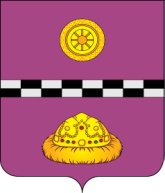 ПОСТАНОВЛЕНИЕот 03 ноября 2021г.                                                                                                             № 438О реорганизации муниципального бюджетного общеобразовательного учреждения «Средняя общеобразовательная школа им. А. Ларионова» г. ЕмваС целью оптимизации сети муниципальных учреждений образования, в соответствии с Федеральным законом от 06.10.2003 № 131 – ФЗ «Об общих принципах организации местного самоуправления в Российской Федерации», ст. 57, 58 Гражданского кодекса Российской Федерации, ст. 22 Федерального закона от 29.12.2012 № 273 - ФЗ «Об образовании в Российской Федерации», Уставом муниципального района «Княжпогостский», учитывая заключения экспертизы о целесообразности реорганизации Муниципального бюджетного общеобразовательного учреждения «Средняя общеобразовательная школа им. А. Ларионова» г. Емва (далее – МБОУ «СОШ им. А. Ларионова» г. Емва) в форме присоединения к ней Муниципального бюджетного дошкольного образовательного учреждения «Детский сад» пст. Тракт (далее – МБДОУ «Детский сад» пст. Тракт)ПОСТАНОВЛЯЮ:Реорганизовать МБОУ «СОШ им. А. Ларионова» г. Емва в форме присоединения к ней МБДОУ «Детский сад» пст. Тракт в срок до 01.01.2022 согласно приложению к настоящему постановлению.МБОУ «СОШ им. А. Ларионова» г. Емва является правопреемником по всем правам и обязанностям присоединяемого к ней МБДОУ «Детский сад» пст. Тракт.Директору МБОУ «СОШ им. А. Ларионова» г. Емва Меркушенко С.И. совершить юридически значимые действия, связанные с внесением в Единый государственный реестр юридических лиц в соответствии с пунктом 1 настоявшего постановления, в порядке установленном действующим законодательством.4.    Поручить Управлению образования МБОУ «СОШ им. А. Ларионова» г. Емва осуществить все необходимые мероприятия по реорганизации в порядке и сроки, предусмотренные законодательством, а также организовать работу по проведению всех необходимых юридических действий и организационно-технических мероприятий, связанных с реорганизацией и подготовкой Устава МБОУ «СОШ им. А. Ларионова» г. Емва в новой редакции с учетом требований законодательства Российской Федерации.	5. Наименование реорганизуемой образовательной организации останется прежним:Муниципальное бюджетное общеобразовательное учреждение «Средняя общеобразовательная школа им. А. Ларионова» г. Емва.6. Опубликовать настоящее постановление на официальном сайте муниципального района «Княжпогостский» и Управления образования администрации муниципального района «Княжпогостский».7.   Настоящее постановление вступает в силу со дня его подписания.8. Контроль за исполнением настоящего постановления возложить на первого заместителя руководителя администрации муниципального района «Княжпогостский» 
М.В. Ховрина.Глава МР «Княжпогостский» -                                                                            А.Л. Немчиновруководитель администрации